Danske Orkesterdirigenter <postmaster@danskeorkesterdirigenter.dk> ti 08-05, 12:22do@danskeorkesterdirigenter.dk 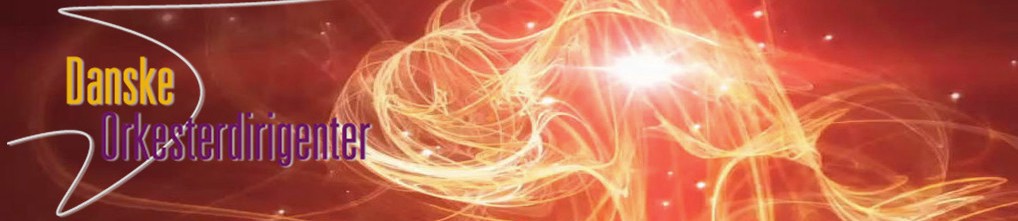 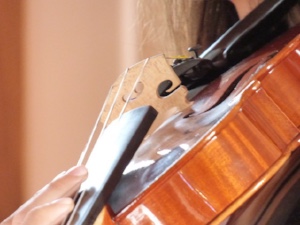 